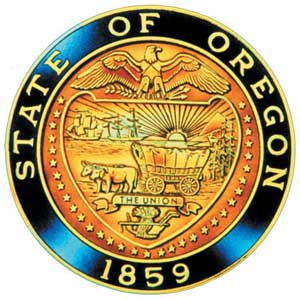 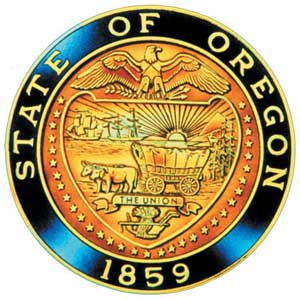 American Indian/Alaska Native Advisory CommitteeMarch 14th, 20239:30 a.m. – 12:00 p.m.Oregon Department of EducationJoin by ZoomAGENDA9:30	1.0	Call to Order, Opening Remarks				Chair Henderson		1.1	Opening Blessing		TBD		1.2	Committee Roll Call/Introductions		     		1.3	Introductions & Welcome to Partners 	              Chair Henderson 9:40	2.0 	Review of February 2022 Minutes   		All9:45	3.0	Initiative Director	 Pooja Bhatt	3.1	Governor’s Agenda on improving early learning and K-12 outcomes 1o:30	Break10:40 	4.0	Office of Indian Education  		4.1	SSP Update		4.2	Updates – April Campbell & Team11:20	5.0	OIEA Update11:30	6.0	AI/AN Advisory Committee Business		6.1	Open Seats: Potential Applicant Introduction				Kainoa Sandberg – Beaverton 11:40	7.0	Community Comment 		Chair Henderson		Public testimony may be submitted ahead of time in writing to 		AIAN.AdvisoryCommittee@OregonLearning.org	                                                                                                		11:50	8.0	 Other Business and Next Meeting Agenda Items		       All		8.1     Proposed April 11th meeting 9:30 a.m. – 12:00 p.m.		8.2	 Next Steps	 12:00 	Adjourn 